02/06 RM 04187Hardware e SoftwareATIVIDADE – PÁGINA: 28O que é um HARDWARE? Dê 03 exemplos:É  A PARTE FISICA DO COMPUTADORMONI TO TECLADO MOUSE2) O que é um SOFTWARE? Dê 02 exemplos:EXECUTAR  TAREFAS   WINDOWS  LINUX3) Escreva (S) para SOFTWARE e (H) para HARDWARE: (S )                          ( S)                             (H)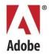 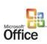 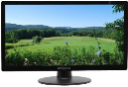 ( S)                           ( H)                          ( H)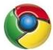 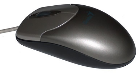 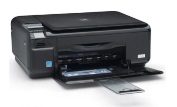 